ที่ ศธ .......................................		                 โรงเรียน……………………………………………………………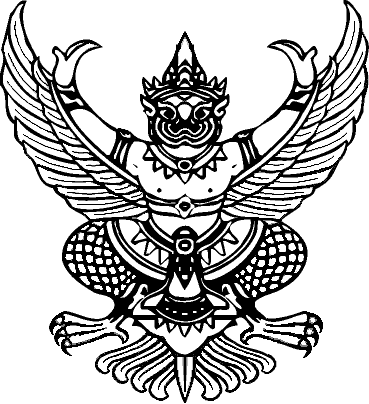 												                 ................................................................................											            วันที่…………..  เดือน…………………………..   2562เรื่อง    การขอเปลี่ยนตัวผู้เข้าแข่งขัน การแข่งขันงานศิลปหัตถกรรมนักเรียน ระดับเขตพื้นที่ ครั้งที่ 69 ปีการศึกษา 2562 จังหวัดปทุมธานีเรียน   ประธานศูนย์การจัดการแข่งขัน...........................................................................	ตามที่โรงเรียน..................................................สังกัด สำนักงานเขตพื้นการศึกษา..............................................................................................................นักเรียนได้เป็นตัวแทนเข้าแข่งขัน กลุ่มสาระการเรียนรู้…………………………………..รหัสกิจกรรม (ID)………………….…ชื่อกิจกรรม……………………………………………………………..…………………………………………ในการแข่งขันงานศิลปหัตถกรรมนักเรียน ระดับเขตพื้นที่ ครั้งที่ 69 ปีการศึกษา  2562 ณ จังหวัดปทุมธานี  ระหว่างวันที 28-29 ตุลาคม  พ.ศ.2562 นั้นโรงเรียน..............................................................มีความประสงค์ขอเปลี่ยนตัวผู้เข้าแข่งขัน  ดังนี้
ทั้งนี้เป็นไปตามหลักเกณฑ์การเปลี่ยนตัว ตามประกาศ สพฐ. เรื่อง งานศิลปหัตถกรรมนักเรียน ระดับเขตพื้นที่ ครั้งที่ 69 ปีการศึกษา  2562 และขอรับรองว่าข้อความข้างต้นเป็นจริงทุกประการจึงเรียนมาเพื่อโปรดทราบและพิจารณา       ขอแสดงความนับถือ(……………………………………………..)ผู้อำนวยการสถานศึกษา……………………..
      (ประทับตราโรงเรียน)หมายเหตุ ครูผู้ประสานงาน ชื่อ.......................................... หมายเลขโทรศัพท์มือถือ ..................................
ที่อยู่โรงเรียน .............................................................................................................. โทร. ..........................ที่ชื่อ-สกุลผู้เข้าแข่งขัน(คนเดิม)ชื่อ-สกุลผู้เข้าแข่งขัน(คนใหม่)สาเหตุในการเปลี่ยนตัว